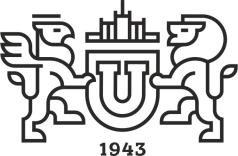 Уважаемые коллеги!Кафедра уголовного процесса, криминалистики и судебной экспертизы Юридического института Южно-Уральского государственного университета приглашает Ваших студентов принять участие 01 марта 2024 года в V ежегодном Международном форуме студентов и молодых ученых «Криминалистика и судебная экспертиза в условиях цифровизации», приуроченному к профессиональному празднику сотрудников экспертно-криминалистических подразделений Министерства внутренних дел России — День эксперта-криминалиста МВД России (далее - Форум).В рамках Форума пройдут следующие мероприятия:Конкурс видеофильмов «Криминалистика будущего». Форма участия – заочная.Студенческая интеллектуальная игра «Шерлок XXI века». Форма участия – заочная. Круглый стол «Цифровизация в уголовном судопроизводстве, криминалистике и экспертной деятельности: нормативное регулирование и юридическая практика». Форма участия – очное и онлайн участие.По итогам Конкурса видеофильмов по каждой из номинаций определяется победитель. Команда, признанная победителем в номинации «Лучший фильм», награждается дипломами и ценными подарками. Победителям конкурса в остальных номинациях вручаются дипломы и призы. По итогам Студенческой интеллектуальной игры «Шерлок XXI века» определяются победитель и два призера. Победители награждаются дипломами и ценными подарками. Участникам конкурса, занявшим призовые места, вручаются дипломы и призы. По итогам проведения Форума предоставляется документ, подтверждающий участие в мероприятии (сертификат участника, диплом победителя или призера). Конкурс видеофильмов «Криминалистика будущего»К участию в конкурсе приглашаются команды высших учебных заведений в составе до 5 человек (команда может объединять представителей одного или нескольких высших учебных заведений). Количество человек, задействованных в качестве актеров при съемке фильма, не ограничено.Команды представляют видеофильм «Криминалистика будущего».Участникам предлагается создать короткометражный видеофильм, отражающий представления о перспективах развития криминалистики и (или) судебной экспертизы, и (или) уголовного судопроизводства в условиях цифровизации, разработки систем искусственного интеллекта и робототехники.Фильм может представлять собой обзор ключевых вопросов цифровизации в области криминалистики, судебной экспертизы или уголовного судопроизводства; излагать научную или техническую проблему и способ ее решения или освещать частные вопросы, возникающие в связи с использованием цифровых технологий в криминалистической деятельности.Требования к видеофильму: - продолжительность видеоролика не должна превышать 15 минут;- видеоролик может соответствовать одному жанру или сочетать элементы разных жанров;- фильм должен соответствовать заявленной теме и иметь название;- фильм должен быть снят на русском языке;- фильм должен быть снят с соблюдением законодательства об авторском праве и являться результатом самостоятельного творческого труда команды;- в титрах следует разместить информацию об участниках команды и наименование ВУЗа, представителями которого они являются;- фильм не должен содержать рекламу. Представленные видеофильмы оцениваются: на соответствие тематике; на содержательность (познавательный фактор); на результативность воплощения авторской идеи (завершенность сценария; актерское мастерство); на качество операторской работы, звука и монтажа.Заявка на участие (Приложение № 1) принимается на адрес электронной почты: buglaevaea@susu.ru до 19 февраля 2024 года включительно.Готовые работы следует направлять на адрес электронной почты: buglaevaea@susu.ru в срок до 27 февраля 2024 года.Победители Конкурса определяются 01 марта 2024 года по результатам работы жюри в следующих номинациях:- «Лучший фильм»- «Лучший оригинальный сценарий»- «Лучшие спецэффекты и режиссерская работа»- «Оригинальная идея»Студенческая интеллектуальная игра «Шерлок XXI века»К Игре приглашаются команды в составе до 5 человек (команда может объединять представителей одного или нескольких высших учебных заведений). От одного учебного заведения допускается к участию не более двух команд. Игра проводится заочно в письменной форме в виде кейс-соревнования.Кейс представляет собой задание в форме описания реальной практической ситуации по теме Форума, с изложением фактических обстоятельств дела, подлежащих исследованию участниками. Участникам следует проанализировать ситуацию и предложить свое решение. Заявка на участие в мероприятии (Приложение № 2) принимается до 09 февраля 2024 года включительно на адрес электронной почты: buglaevaea@susu.ruВ адрес команд, прошедших регистрацию, 12 февраля 2024 года организаторами направляется задание кейс-соревнования и требования по содержанию и оформлению ответов. Прием решений от команд по заданию кейс-соревнования осуществляется до 25 февраля 2024 года включительно.Представители профессорско-преподавательского состава образовательных учреждений команд-участников приглашаются к Игре в качестве членов жюри. Победитель определяется 01 марта 2024 года по результатам работы жюри.Круглый стол «Цифровизация в уголовном судопроизводстве, криминалистике и экспертной деятельности: нормативное регулирование и юридическая практика»01 марта 2024 годаначало в 13.30 (местного времени, что соответствует +2 часа к московскому времени)Для участия в заседании Круглого стола, студенту необходимо одновременно с заявкой указать тему доклада. Время выступления с докладом не более 5 минут. Допускается использование демонстрационного материала.Круглый стол будет проходить на русском и английском языке в формате обсуждения творческих инициатив и свободной дискуссии по актуальным вопросам тематики Круглого стола.По итогам проведения круглого стола опубликование докладов не предусмотрено.Заявка на участие мероприятии (Приложение № 3) принимается не позднее 26 февраля 2024 года на адрес электронной почты: buglaevaea@susu.ru Ответственный за организацию Форума – доцент кафедры уголовного процесса, криминалистики и судебной экспертизы, к.ю.н. Буглаева Елена Анатольевна – 89226373349, +7 (351) 267-99-76, buglaevaea@susu.ru Приложение 1Заявка участника Конкурса видеофильмов «Криминалистика будущего»Полное наименование высшего учебного заведения___________________________________________________________________________________Список студентов, направляемых для участия:Научный руководитель команды (наставник): ф.и.о, должность, ученое звание, ученая степень______________________________________________Информация о лице, ответственном за координацию по вопросам участия в Игре (ФИО, должность, телефон, e-mail)_______________________________.Приложение 2Заявка участника Студенческой интеллектуальной игры «Шерлок XXI века»Полное наименование высшего учебного заведения ___________________________________________________________________________________Список студентов, направляемых для участия:Научный руководитель команды (наставник): ф.и.о, должность, ученое звание, ученая степень______________________________________________Информация о лице, ответственном за координацию по вопросам участия в Игре (ФИО, должность, телефон, e-mail)_______________________________.Приложение 3Заявка участникаКруглого стола «Цифровизация в уголовном судопроизводстве, криминалистике и экспертной деятельности: нормативное регулирование и юридическая практика»Министерство науки И ВЫСШЕГО образованияроссийской федерацииЮЖНО-УРАЛЬСКИЙ-ГОСУДАРСТВЕННЫЙ УНИВЕРСИТЕТЮРИДИЧЕСКИЙ ИНСТИТУТКАФЕДРА УГОЛОВНОГО ПРОЦЕССА, КРИМИНАЛИСТИКИ И СУДЕБНОЙ ЭКСПЕРТИЗЫул. Коммуны, 149, г. Челябинск, Россия, 454080 Тел/факс (3512) 67-99-76№ФИО студента (полностью)Факультет(институт)Курс12345№ФИО студента (полностью)Факультет(институт)Курс123451.Фамилия, имя, отчество (полностью)2.Образовательное учреждение (полностью)3.Научный руководитель (фио, ученое звание, должность)4.Контактный телефон5.e-mail6.Тема доклада